Student Government Association 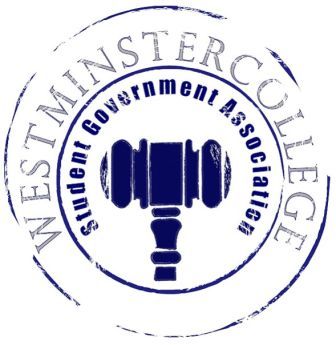 March 21st, 2018Meeting MinutesPrayer by Brandon Williams Roll Call and AnnouncementsAll senators are here and accounted for except Ian RossApproval of MinutesMotion to approve last week’s minutes by Theodora Constantine, seconded by Brandon WilliamsExecutive Officers ReportPresident – Sarah ConnHomecomingWith the changes coming to Homecoming, we direct concerns to Associate Dean of Student Affairs Gina VanceVice President – Keely FlynnVolleyRock T-shirts and food choicesSecretary – Sam Stewart30 Senators in attendance81% of Senate in attendanceTreasurer – Matt McDonaldWeekly Expenses:Service event supplies: -$22.06NYC Trip cancellations reimbursements: -$250.00NYC Trip hotel reimbursements: +$951.51Open ForumConnor Wilson and William Madeja announced their candidacy for the open Junior Senator seatCommittee MeetingsFinance – Kyle KovachInformative Audits and Allocations Sessions will be held within the next weekEmail confirmation to be sent out with exact meeting timesAcademics – David PefferCommitteesNominations needed forInstructional Resource CommitteeEnrollment CouncilSenior Speaker Selection CommitteeWill be selecting the senior speaker at next week’s Senior Speaker Selection Committee meetingURAC Moderator Sign-Ups needed	Diversity – Celine HildackCivil Dialogue last Friday went wellThank you to those who helped out and came!	Special Events – Patricia LoughneySGA Day will be Friday, May 4th Service – Mackenzie BasallaEaster Egg HuntBe reminded: only one egg will be allowed per personPoint is to make students more aware of the location of the SGA Office and Slate Conn’s Office Hours and to make as many students smile before Easter Break	Student Concerns – Dom BostonStudent ConcernsSnowy WeatherSuggestions: Communicate with Professors if weather conditions make it difficult to make it to classPublic Relations – Kendall GrahamNo ReportOld BusinessNo Old BusinessNew BusinessMotion by Brandon WIlliams to vote on VolleyRock T-shirt designs, seconded by Theodora ConstantineAn amended design proposed by Brett Bartholomew wonThe amended design will be constructed and sent in an all campus emailMotion  by Vanessa Restifo to vote on VolleyRock food options, seconded by Andrius BurnelisThe food selection at VolleyRock will be:Fried picklesSoft pretzel sticks with cheeseMini cheese pierogisMozzarella sticksDeep fried mac and cheeseDeep fried brownie bites Mini funnel cakesMotion by Brandon Williams to nominate Senators to the Instructional Resource Committee, seconded by Andrius BurnelisAndrius Burnelis and Jackson Gastmeyer accepted their nominationsMotion by Theodora Constantine to nominate Senators to the Enrollment Council, seconded by Dan JacksonDan Jackson and Nyna Hess accepted their nominationsMotion by Wells Powell to vote on candidates for the vacant Junior Senator seat, seconded by Brandon WilliamsWilliam Madeja will be the new Junior SenatorMotion by Ian Ollila to discuss why SGA voting procedures are secretive, seconded by Zach Balog Motion by Sam Sherlock to vote on announcing the results of votes to Senators during the meetings as opposed to results being first revealed in the MinutesVote was against proposition, vote results will continue to be revealed in the minutes firstMotion by Dan Jackson to discuss changes to Homecoming, seconded by Ian OllilaThe Inter-Fraternal Council and the Panhellenic Council will be taking an alumni-oriented approach to their participation in HomecomingSGA will be taking on a larger roleTaking charge of Homecoming Court selection processAny potential all-campus activities to take place will be under SGA leadershipEvery sophomore is able to be nominated for Homecoming CourtGoal is to provide equal chance to all studentsParade may be modified or alternative activity may be providedOpen FloorDance Theater will be holding their annual performances in Orr Auditorium on Thursday, March 22nd and Friday, March 23rd both at 8:00 p.m. and Sunday, March 25th at 2:00 p.m.Tickets will be sold at the doorConnor May got 5th place at the NCAA Division III Championship for DivingHis performance is recorded on the Division websiteAdjournmentMotion to adjourn by Marissa Decker, seconded by Montana Ferita